Incident Name:HighlineID-PAF-000159IR Interpreter(s):Tina Rotenburytrotenbury@fs.fed.usLocal Dispatch Phone:Payette Dispatch208-634-2757Interpreted Size:10,230 acresGrowth last period:897 acresFlight Time:0211 MDT Flight Date:08/17/2017Interpreter(s) location:Russellville, ARInterpreter(s) Phone:479-886-0878; 479-967-8681GACC IR Liaison:GACC IR Liaison Phone:National Coordinator:Jim GraceNational Coord. Phone:208-387-5900Ordered By:Scott TerettA Number: A-14Aircraft/Scanner System:N144Z /PhoenixPilots/Techs:Pilot: RamseyPilot: BoyceTech: KazIRIN Comments on imagery:Two flight paths.  Clear, cloud free image.  Had to manually georeferenced.  IRIN Comments on imagery:Two flight paths.  Clear, cloud free image.  Had to manually georeferenced.  Weather at time of flight:   ClearFlight Objective:Heat detectionDate and Time Imagery Received by Interpreter:08/17/2017  0211 MDTDate and Time Imagery Received by Interpreter:08/17/2017  0211 MDTType of media for final product:PDF map, zipped shapefiles and KMZ filesDigital files sent to:http://ftp.nifc.gov/incident_specific_data/great_basin/2017_Incidents/Highline/IR/20170817/ Type of media for final product:PDF map, zipped shapefiles and KMZ filesDigital files sent to:http://ftp.nifc.gov/incident_specific_data/great_basin/2017_Incidents/Highline/IR/20170817/ Date and Time Products Delivered to Incident:08/12/2017 0445 MDTDate and Time Products Delivered to Incident:08/12/2017 0445 MDTType of media for final product:PDF map, zipped shapefiles and KMZ filesDigital files sent to:http://ftp.nifc.gov/incident_specific_data/great_basin/2017_Incidents/Highline/IR/20170817/ Type of media for final product:PDF map, zipped shapefiles and KMZ filesDigital files sent to:http://ftp.nifc.gov/incident_specific_data/great_basin/2017_Incidents/Highline/IR/20170817/ Comments /notes on tonight’s mission and this interpretation:Started with IR perimeter from 20170812 files.Areas of perimeter growth along the southeast edge of fire with areas of intense heat.Perimeter growth along Chamberlin Creek to the southwest with areas of intense heat.Areas of intense heat near Chamberlin Landing Field and Forest Service Station (possible buildings in path of fire) on southwest side of perimeter. Perimeter growth toward Skull Creek to the east.Isolated scattered heat throughout interior.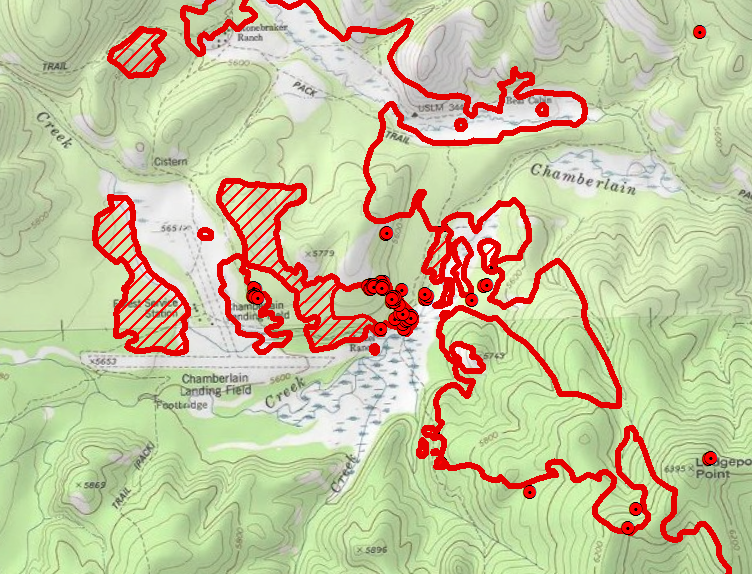 Comments /notes on tonight’s mission and this interpretation:Started with IR perimeter from 20170812 files.Areas of perimeter growth along the southeast edge of fire with areas of intense heat.Perimeter growth along Chamberlin Creek to the southwest with areas of intense heat.Areas of intense heat near Chamberlin Landing Field and Forest Service Station (possible buildings in path of fire) on southwest side of perimeter. Perimeter growth toward Skull Creek to the east.Isolated scattered heat throughout interior.Comments /notes on tonight’s mission and this interpretation:Started with IR perimeter from 20170812 files.Areas of perimeter growth along the southeast edge of fire with areas of intense heat.Perimeter growth along Chamberlin Creek to the southwest with areas of intense heat.Areas of intense heat near Chamberlin Landing Field and Forest Service Station (possible buildings in path of fire) on southwest side of perimeter. Perimeter growth toward Skull Creek to the east.Isolated scattered heat throughout interior.Comments /notes on tonight’s mission and this interpretation:Started with IR perimeter from 20170812 files.Areas of perimeter growth along the southeast edge of fire with areas of intense heat.Perimeter growth along Chamberlin Creek to the southwest with areas of intense heat.Areas of intense heat near Chamberlin Landing Field and Forest Service Station (possible buildings in path of fire) on southwest side of perimeter. Perimeter growth toward Skull Creek to the east.Isolated scattered heat throughout interior.